                                                                                               Bhagyashree                                                                                 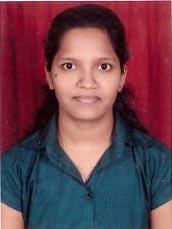 Bhagyashree.381530@2freemail.com ============================================================Career Objective: -To excel in field of Accounts & Taxation. Seeking a position to utilize my skills and abilities in an organization which offers professional growth while being resourceful, innovative and flexible, so I can explore my skills fully.============================================================Summary of Qualification: Passed M.Com in 2013.Passed T.Y.B.Com with 1st class from Mumbai Board in March 2010.Passed H.S.C with 1st class from Mumbai Board in Feb 2007.Passed S.S.C from Mumbai Board in 2005.Computer Skills – IFS App 8, Tally ERP 9, MS-Word, MS Excel,                     Internet, V Lookup, Pivot Table. Achievements:Scholarship for Indian Leadership Exchange programme (ILEP) held in 2009 -2010 at NYU Stern. The programme held for 15 days in New York University’s Stern School of Business. Scholarship in the year 2008-2009 as a deserving student from St. Xaviers College, Mumbai.Professional Experience:CSI Computech India Pvt Ltd: Accountant                               Nov 2016 to June 2018                      Responsibilities:VAT Computation & Return FillingProfessional Tax return filling.Computation of GSTPreparation & Filling of Excise ReturnsForm C Receivables & IssuableBank ReconciliationVendor PaymentPreparation of Sales invoices / Debit Notes / Credit NotesOutstanding reportsResponsible for day to day finance and accounts operationsTDS CalculationsIntercompany ReconciliationsLedger ScrutinyAssisting in Assessment matters for Sales Tax VAT & Income TaxBooking of expenses through journal entriesDaily accounting relating to sale, purchase, receipt and payment (Data entry)Savex Technologies Pvt Ltd: Accounts Assistant            Sept 2014 to November 2015Responsibilities:Monthly TDS updating & Filling of Returns and updating the same in TDS software.Issue of Form 16AApplication of Form F & Form CAssisting in Assessment matters for Sales Tax VAT & Income TaxUpdating monthly Salary in ExcelReconciliation of PF, ESIC & TDSMaintaining Customer Bank GuaranteesParesh Vora & Associates (CA Firm): Accounts Assistant       May 2011 to July 2014        Responsibilities:Preparation of VAT Returns & revised returns & fillingPreparation of Tds returns & fillingBank ReconciliationMonthly regular annexure of VAT with workingAnnual annexure of VATDaily accounting relating to sale, purchase, receipt and payment (Data entry)Form C Receivables & Issue of Form CAssisting in Vat Audit & Tax AuditFinalization of Debtors & Creditors Inter Company ReconciliationsParty wise outstanding reportsBooking of expenses through journal entriesVouching / AuditingSamarth Petrochem Pvt Ltd: Accounts Assistant                     Aug 2010 to April 2011Responsibilities:         Bank TransfersBank ReconciliationVendor PaymentPreparation of Sales invoicesData entry regarding Sale, Purchase, Receipts & PaymentsPersonal Information:Marital Status          	     : Single.	Nationality                       : IndianLanguages Known           : English, Marathi & Hindi Sex                                   : Female     Date of Birth           	      : 30th March1989.Declaration: I hereby declare that the information given above is correct and true to the best of my knowledge.